Демонстрационная версия контрольной работы по математике  Найдите значение выражения  .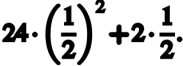   Найдите площадь четырехугольника, изображенного на клетчатой бумаге с размером клетки 1 см x 1 см (см. рис.). Ответ дайте в квадратных сантиметрах.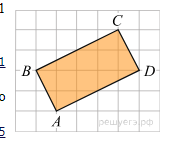  Решите уравнение  . Если уравнение имеет более одного корня, в ответе запишите больший из корней.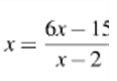  Фабрика выпускает сумки. В среднем 8 сумок из 100 имеют скрытые дефекты. Найдите вероятность того, что купленная сумка окажется без дефектов. Радиус окружности, описанной около треугольника АВС, 8 см, а два угла треугольника равны по 45 градусов . Найдите стороны треугольника АВС. Найдите значение выражения  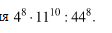  Дуга окружности AC, не содержащая точки B, составляет 200°. А дуга окружности BC, не содержащая точки A, составляет 80°. Найдите вписанный угол ACB. Ответ дайте в градусах.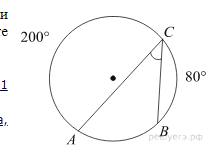  Мобильный телефон стоил 3500 рублей. Через некоторое время цену на эту модель снизили до 2800 рублей. На сколько процентов была снижена цена? Решите уравнение:  а) 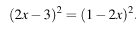                                               б) 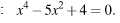  Два угла, вписанного в окружность четырехугольника, равны 125 и 120 градусам. Найдите величину меньшего угла этого четырехугольника.